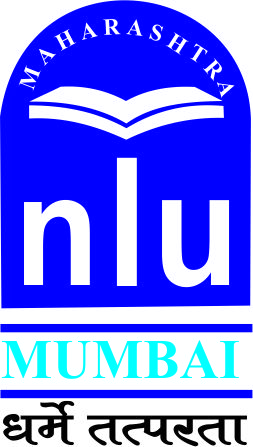 APPLICATION FOR THE POST OF 						1.	Name of the candidate	:	_________________________________________________	(In Block Letters)										_________________________________________________2.	 Name of Father/Mother	:	_________________________________________________						_________________________________________________3.	Date of Birth			:	_________________________________________________(In words)4.	Gender				:	_________________________________________________	(Male/Female/other) 	5.	State of Domicile		:	_________________________________________________6.	Category 		            :	_________________________________________________(Enclose caste certificate, if applicable)	7.	Address for Communication             (with Pin code):                           _________________________________________________					           _________________________________________________						_________________________________________________8.	Permanent Address:			_________________________________________________						_________________________________________________						_______________________________________________9.	Contact Details:10.	Educational Qualification with documentary proof: (Starting with Graduation)11.	Additional Qualification (if any):12.	 Details of current employment (if employed) with documentary proof:13.	 Details of previous employment (In chronological descending order of previous posts) (Attach copies of certificates/documentary proof):14.	Details of publication with documentary proof: (*Applicable only for Teaching Positions)	(Use separate sheet/s, if required)15.         Details of Book publication with documentary proof: (*Applicable only for Teaching Positions)	 (Use separate sheet/s, if required)16.    Details of Book chapter contributed with documentary proof: (*Applicable only for Teaching   Positions) (Use separate sheet/s, if required) 17.	Details of Paper Presented at Seminars / Conferences / Workshop with documentary proof:	(*Applicable only for Teaching Positions) (Use separate sheet/s, if required) 18.        Experience in other academic Contributions (Please Specify)	_______________________________________________________________________________	_______________________________________________________________________________	_______________________________________________________________________________19.	Any other information you wish to furnish 	_______________________________________________________________________________	_______________________________________________________________________________	_______________________________________________________________________________20.         Payment details with dateDECLARATIONI hereby declare that all the statements and entries made in this application are true, complete and correct to the best of my knowledge, belief and understanding.  In the event of any information being found false or incorrect or ineligibility being detected before or after interview/test/selection, my candidature/appointment may be cancelled and all my claims for recruitment be forfeited. I have also enclosed all the relevant documents in support of my candidature. Note:  1. Application form incomplete in any respect shall not be entertained.	2. No Document or copies of documents need to upload while submitting the soft copy.	3. Copies of documents must be send along with the hard copy of the application.DDMMYYYYMobile No.Alternate No.E-mail:Sr. No.QualificationName of Degree/ CertificateBoard/UniversitySubjectsYear of PassingPercentageof Marks/GradeSr. No.QualificationName of Degree/ CertificateBoard/UniversitySubjectsYear of PassingPercentageof Marks/GradeName of the InstitutionDesignationFromToNature of Appointment(Regular/ Temporary/ Adhoc/Contract)Pay Band with Grade Pay/Consolidated/ Fixed pay/ Lecture BasisName of the Institution DesignationPost HeldPost HeldNature of Appointment (Regular/Temporary/Adhoc/Contract)Pay Band with Grade Pay/ Consolidated/ Fixed Pay/ Lecture BasisName of the Institution DesignationFromToNature of Appointment (Regular/Temporary/Adhoc/Contract)Pay Band with Grade Pay/ Consolidated/ Fixed Pay/ Lecture BasisSr. No.JournalTitleScopus indexed / Care listed /Peer reviewedSr. No.Title of the BookName of PublicationSingle / Co-edited or EditedStatus of Publisher(International / National / Regional)Sr. No.Title of the ChapterName of BookName of the EditorName of PublisherSr. No.Place / Institution and DateTitle of Paper presentedWhether Paper is published or notAmount         :Txn/D.D No. : Date               :Bank              :Place: ________________________Date: _____________________________________________________________(Signature of the Candidate)Name: ________________________________